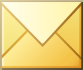 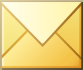 《 個人情報の取扱いについて 》※　ご記入いただきました個人情報は、本セミナーを運営する目的にのみ利用し、その他の目的には一切利用いたしません。フリガナ事業者名所在地連絡先Tel業種連絡先Fax業種連絡先E-ｍail業種担当者担当者担当者担当者担当者担当者担当者担当者フリガナ部署名役職名氏　名部署名役職名フリガナE-mail予定参加者数名備考